Чем можно заниматься сегодняТема недели: Мои друзья «Вежливый малыш»06.05.2020Поиграем: Дидактическая игра: «Расставь по росту». Предложите ребенку расставить предметы от большого к маленькому и наоборот, спросите у ребенка: «Какая самая большая матрешка?», «Поменьше?», «Самая маленькая?» Активизируйте в речи слова: «самый большой», «поменьше», «самый маленький», «маленький», «по больше», «самый большой».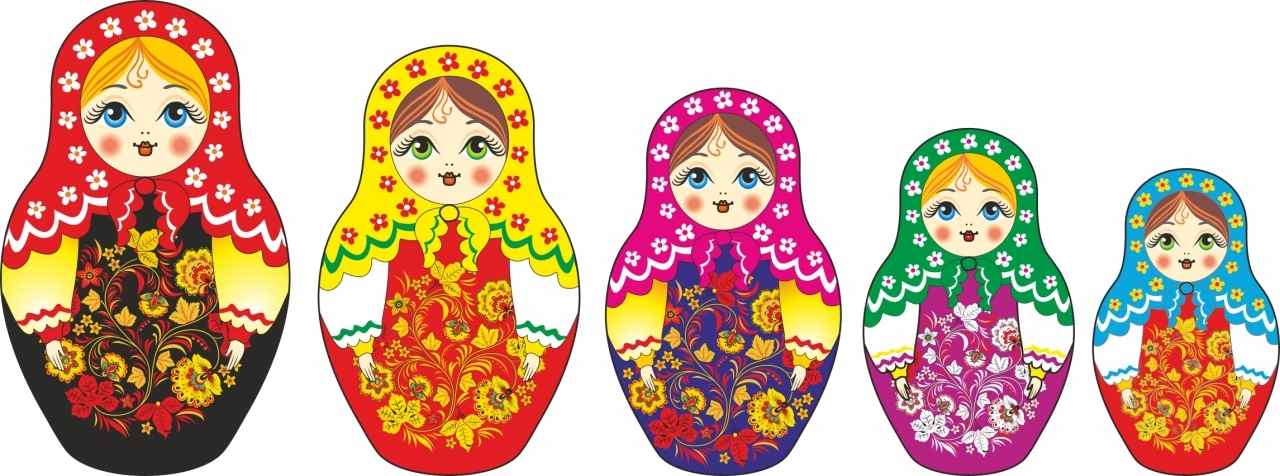 Поиграем: Игра с пирамидкой – предложите ребенку разложить кольца от большого к маленькому и наоборот, проговаривая «Это самое большое, это меньше, это самое маленькое», При закреплении цвета называйте по порядку цвета (первое колечко – красное, второе – синее и т.д.)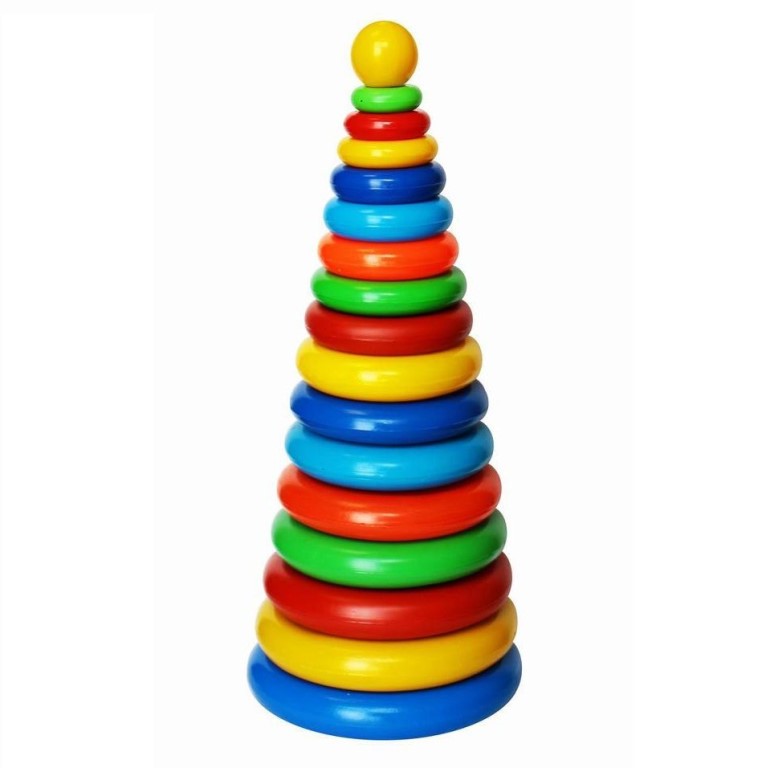 07.05.2020Читаем вместе: прочитайте ребенку сказку В. Золотникова «А что ты умеешь» или посмотрите на youtube.com›watch?v=pUBBdTJsJ7g. Задайте ребенку вопросы по прочитанному: - Кто главный герой в сказке? - С кем хотел подружиться тыквёнок?- Как помог тыквёнок, зверятам?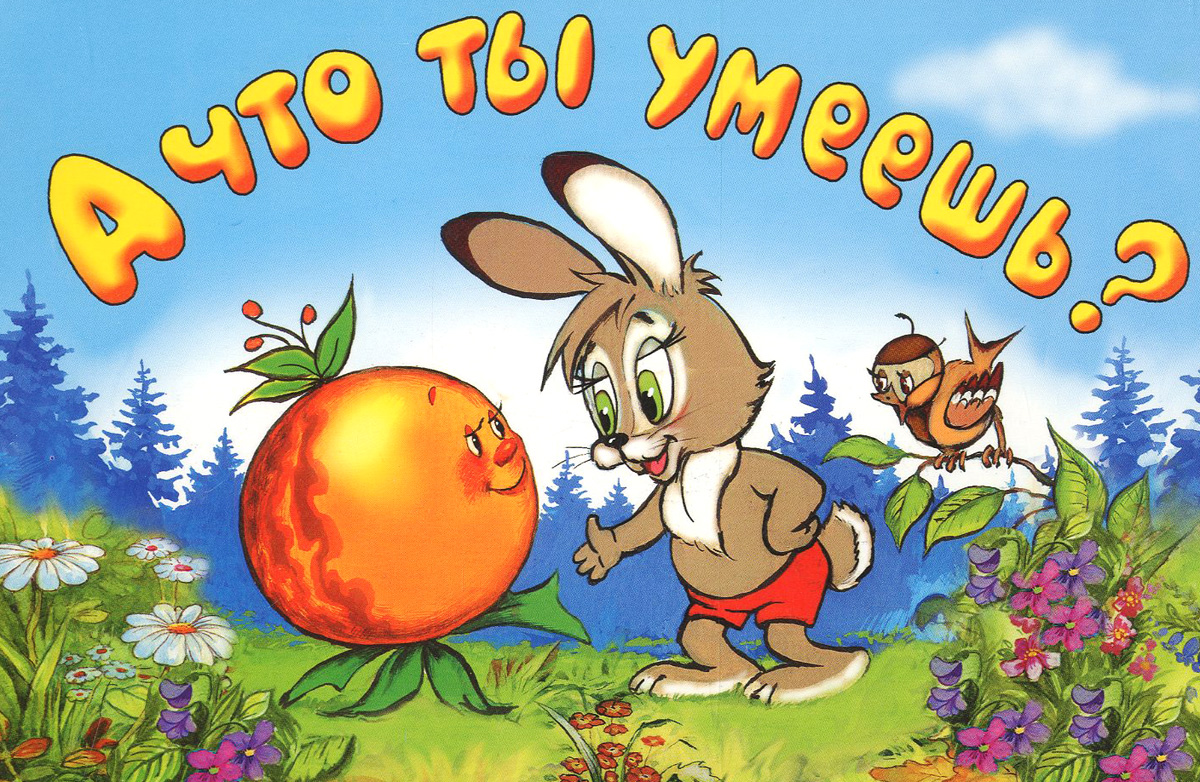 Учим вместе стихотворение:«Доброе утро»Придумано кем-тоПросто и мудро.При встрече здороваться:- Доброе утро!- Доброе утро!Солнцу и птицамДоброе утро!Улыбчивым лицам.И каждый становитсяДобрым, доверчивым...Пусть доброе утро.Длится до вечера!08.05.2020 Конструирование: «Мостик для друзей» - покажите ребенку как анализирую схему постройки выбрать нужные детали для постройки. Попросите ребенка самостоятельно построить мостик, если ребенок затрудняется, помогите ему. Обыграйте постройку. Похвалите ребенка. 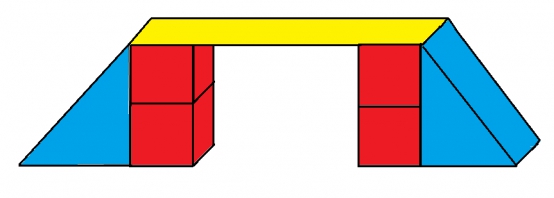 Учим вместе стихотворение: «Мостик»Нужен мостик на пути, Чтобы речку перейти.Вот мы досточки берём,Ровно рядышком кладём.Забиваем гвозди,Строим, строим мостик.Мы построим мостик,Ждём Алёнку в гости.